О внесении изменений в постановление администрации Верхнекубанского сельского поселения Новокубанского района от 27 марта 2019 года № 15 «Об утверждении административного регламента осуществления администрацией Верхнекубанского сельского поселения Новокубанского района муниципального контроля за сохранностью автомобильных дорог местного значения в границах населенных пунктов Верхнекубанского сельского поселения Новокубанского района»В соответствии с Федеральным законом от 8 ноября 2007 года № 257-ФЗ «Об автомобильных дорогах и о дорожной деятельности в Российской Федерации и о внесении изменений в отдельные законодательные акты Российской Федерации», Федеральным законом от 26 декабря 2008 года № 294-ФЗ «О защите прав юридических лиц и индивидуальных предпринимателей при осуществлении государственного контроля (надзора) и муниципального контроля», Уставом Верхнекубанского сельского поселения Новокубанского района и на основании протеста прокуратуры Новокубанского района от          15 ноября 2019 года № 7-01-18/8359 на постановление  администрации Верхнекубанского сельского поселения Новокубанского района от 27 марта 2019 года № 15 «Об утверждении административного регламента осуществления администрацией Верхнекубанского сельского поселения Новокубанского района муниципального контроля за сохранностью автомобильных дорог местного значения в границах населенных пунктов Верхнекубанского сельского поселения Новокубанского района»                         п о с т а н о в л я ю :1. Внести в приложение к постановлению постановление администрации Верхнекубанского сельского поселения Новокубанского района от 27 марта 2019 года № 15 «Об утверждении административного регламента осуществления администрацией Верхнекубанского сельского поселения Новокубанского района муниципального контроля за сохранностью автомобильных дорог местного значения в границах населенных пунктов Верхнекубанского сельского поселения Новокубанского района» следующие изменения:1.2. Пункт 3.1.5 Раздела 3 Регламента изложить в следующей редакции:«3.1.5. Организация и проведение мероприятий по контролю без взаимодействия с юридическими лицами, индивидуальными предпринимателями.Мероприятия по контролю без взаимодействия с юридическими лицами, индивидуальными предпринимателями проводятся должностными лицами органа муниципального контроля в пределах своей компетенции на основании заданий на проведение таких мероприятий, утверждаемых руководителем или заместителем руководителя органа, осуществляющего муниципальный контроль.К мероприятиям по контролю, при проведении которых не требуется взаимодействие органа муниципального контроля с юридическими лицами и индивидуальными предпринимателями (далее - мероприятия по контролю без взаимодействия с юридическими лицами, индивидуальными предпринимателями), относятся:1. плановые (рейдовые) осмотры (обследования) территорий, в соответствии со статьей 13.2 Федерального закона от 26 декабря 2008 года № 294-ФЗ «О защите прав юридических лиц и индивидуальных предпринимателей при осуществлении государственного контроля (надзора) и муниципального контроля»;2. наблюдение за соблюдением обязательных требований, требований, установленных муниципальными правовыми актами, посредством анализа информации о деятельности либо действиях юридического лица и индивидуального предпринимателя, которая предоставляется такими лицами (в том числе посредством использования федеральных государственных информационных систем) в орган муниципального контроля в соответствии с федеральными законами и принимаемыми в соответствии с ними иными нормативными правовыми актами Российской Федерации или может быть получена (в том числе в рамках межведомственного информационного взаимодействия) органом муниципального контроля без возложения на юридических лиц и индивидуальных предпринимателей обязанностей, не предусмотренных федеральными законами и принятыми в соответствии с ними иными нормативными правовыми актами Российской Федерации.Порядок оформления и содержание заданий, указанных в абзаце втором настоящего подпункта, и порядок оформления должностными лицами органа, осуществляющего муниципальный контроль, результатов мероприятия по контролю без взаимодействия с юридическими лицами, индивидуальными предпринимателями, в том числе результатов плановых (рейдовых) осмотров, обследований, исследований, измерений, наблюдений, устанавливаются муниципальным правовым актом.В случае выявления при проведении мероприятий по контролю, указанных в части 1 статьи 8.3 Федерального закона от 26 декабря 2008 года № 294-ФЗ «О защите прав юридических лиц и индивидуальных предпринимателей при осуществлении государственного контроля (надзора) и муниципального контроля», нарушений обязательных требований должностные лица принимают в пределах своей компетенции меры по пресечению таких нарушений, а также направляют в письменной форме руководителю или заместителю руководителя органа, осуществляющего муниципальный контроль, мотивированное представление с информацией о выявленных нарушениях для принятия при необходимости решения о назначении внеплановой проверки юридического лица, индивидуального предпринимателя, гражданина по основаниям, указанным в подпункте 3 пункта 3.1.1.3 настоящего Административного регламента.В случае получения в ходе проведения мероприятий по контролю без взаимодействия с юридическими лицами, индивидуальными предпринимателями сведений о готовящихся нарушениях или признаках нарушения обязательных требований, указанных в частях 5 - 7 статьи 8.2 Федерального закона от 26 декабрь 2008 № 294-ФЗ «О защите прав юридических лиц и индивидуальных предпринимателей при осуществлении государственного контроля (надзора) и муниципального контроля», орган, осуществляющий муниципальный контроль, направляет юридическому лицу, индивидуальному предпринимателю предостережение о недопустимости нарушения обязательных требований.».3.Обнародовать настоящее постановление в установленных местах и разместить его на официальном сайте органов местного самоуправления Верхнекубанского сельского поселения Новокубанского района в сети «Интернет».4.Контроль за выполнением настоящего постановления оставляю за собой.5.Постановление вступает  в силу на следующий  день со дня его официального обнародования.Глава Верхнекубанского сельского поселения Новокубанского района 						              А.В.БрежневЛИСТ СОГЛАСОВАНИЯпроекта постановления администрации Верхнекубанского сельского поселения Новокубанского района от «____»_________ 2019 года №_____«Об утверждении административного регламента осуществления администрацией Верхнекубанского сельского поселения Новокубанского района муниципального контроля за сохранностью автомобильных дорог местного значения в границах населенных пунктов Верхнекубанского сельского поселения Новокубанского района»Проект внесен:Глава Верхнекубанского сельского поселения Новокубанского района					       С.А.МайковскийПроект подготовлен:Специалист 1 категории администрации Верхнекубанского сельского поселенияНовокубанский район							        М.А.МакаренкоПроект согласован:Главный специалист администрации Верхнекубанского сельского поселенияНовокубанский район							             И.В.ШнаховаСпециалист 1 категории администрации Верхнекубанского сельского поселенияНовокубанский район							        Д.А. Хомутова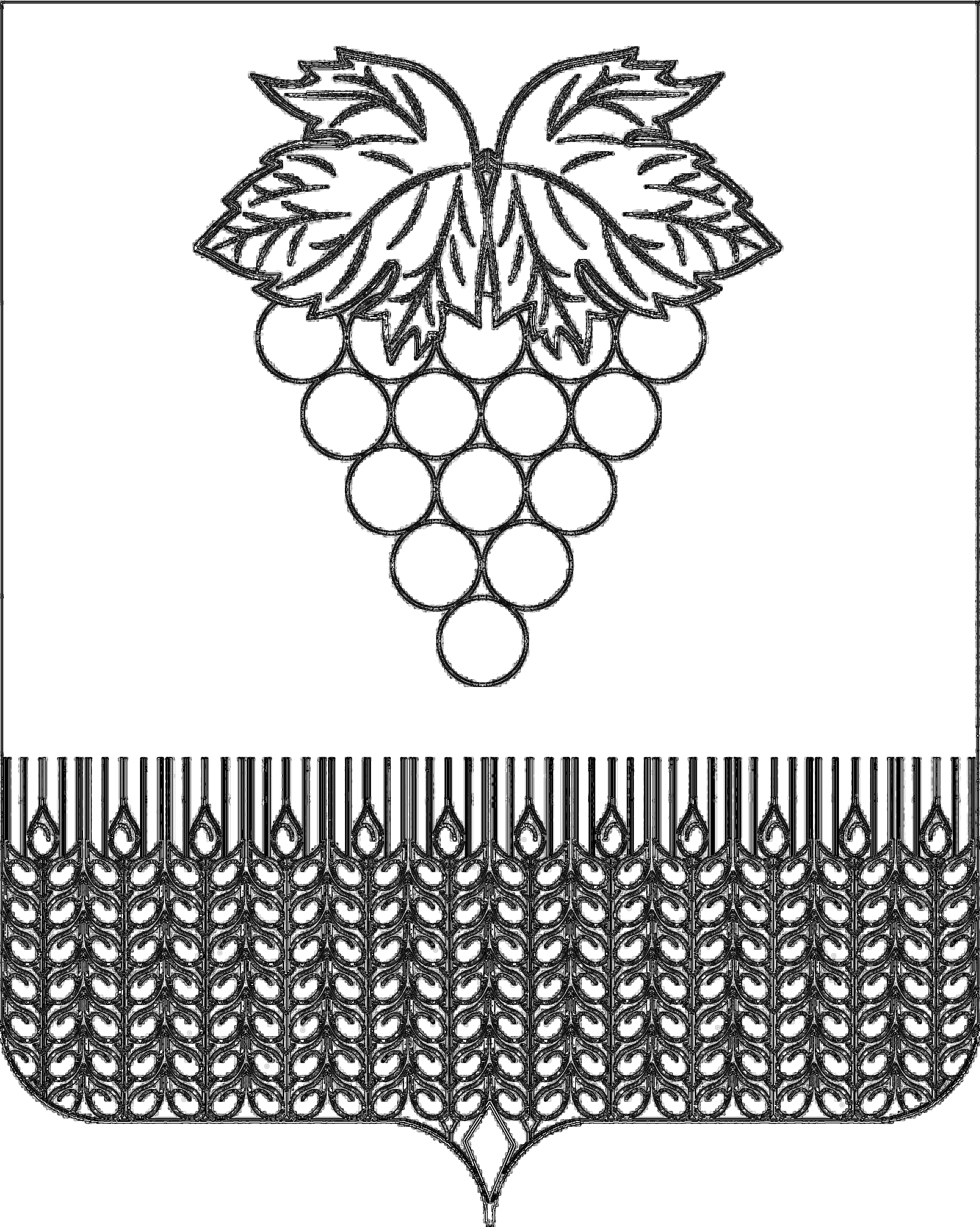 АДМИНИСТРАЦИЯАДМИНИСТРАЦИЯВЕРХНЕКУБАНСКОГО СЕЛЬСКОГО ПОСЕЛЕНИЯВЕРХНЕКУБАНСКОГО СЕЛЬСКОГО ПОСЕЛЕНИЯНОВОКУБАНСКого РАЙОНаНОВОКУБАНСКого РАЙОНаПОСТАНОВЛЕНИЕПОСТАНОВЛЕНИЕот _____________ № _____х. Кировах. Кирова